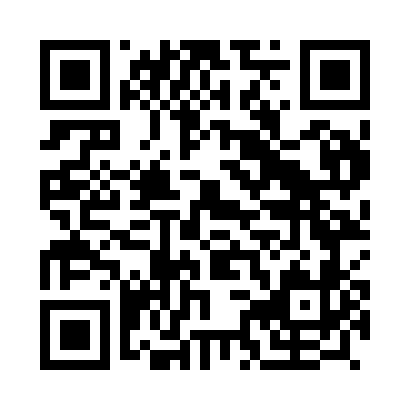 Prayer times for Sesmaria, PortugalSat 1 Jun 2024 - Sun 30 Jun 2024High Latitude Method: Angle Based RulePrayer Calculation Method: Muslim World LeagueAsar Calculation Method: HanafiPrayer times provided by https://www.salahtimes.comDateDayFajrSunriseDhuhrAsrMaghribIsha1Sat4:106:091:336:438:5810:492Sun4:106:091:346:448:5910:503Mon4:096:081:346:449:0010:514Tue4:086:081:346:459:0010:525Wed4:086:081:346:459:0110:536Thu4:076:071:346:459:0110:537Fri4:066:071:346:469:0210:548Sat4:066:071:356:469:0310:559Sun4:056:071:356:479:0310:5610Mon4:056:071:356:479:0410:5711Tue4:056:071:356:479:0410:5712Wed4:046:061:356:489:0510:5813Thu4:046:061:366:489:0510:5914Fri4:046:061:366:489:0510:5915Sat4:046:061:366:499:0611:0016Sun4:046:071:366:499:0611:0017Mon4:046:071:376:499:0611:0018Tue4:046:071:376:499:0711:0119Wed4:046:071:376:509:0711:0120Thu4:046:071:376:509:0711:0121Fri4:046:071:376:509:0711:0222Sat4:056:081:386:509:0811:0223Sun4:056:081:386:509:0811:0224Mon4:056:081:386:519:0811:0225Tue4:066:081:386:519:0811:0226Wed4:066:091:386:519:0811:0227Thu4:076:091:396:519:0811:0228Fri4:076:101:396:519:0811:0129Sat4:086:101:396:519:0811:0130Sun4:096:101:396:519:0811:01